College of Engineering And Technology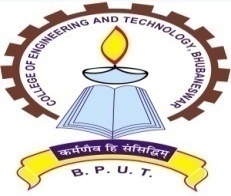 Technocampus, Ghatikia, PO : Mahalaxmivihar, Bhubaneswar-751029          Letter No.   621 /MC/CET                                                           Date. 06.03.2019Quotation Call Notice                 Sealed quotations are invited from registered Contractors/Suppliers/Agencies having valid GSTIN, PAN and authorized contractor license/registration certificate for the fixing of Aluminium sliding windows with glass in Room No. D-201, D-202, D-203 & D-305 of Civil Engineering Department in College of Engineering and Technology, Tachnocampus, Ghatikia, Mahalaxmivihar, Bhubaneswar as per the specifications given below.                             The intenders are required to submit the offer enclosing GSTIN, PAN along with authorized contractor license with their quotations. The registered  Contractors/Suppliers/Agencies should write quotations for “Supply & fixing of Aluminium sliding windows in Civil Engineering Department ” in bold letters on covered envelops. The intenders should quote Unit Sq.ft. Price, with assembling and fixing charges. GST or any other taxes mentioning the same separately. The work will be allotted on turn-key basis..The last date submission of quotations is 23.03.2019 up to 4.00 PM addressing to the Principal, College of Engineering and Technology, Techno Campus, P.O. Mahalaxmivihar, Bhubaneswar- 751029 by Speed post/Registered post only. No hand delivery is accepted. The authority will not responsible for any postal delay. The quotations will not be received after scheduled date and time.   The authority reserves the right to reject any or all quotations without assigning any reason thereof.  Suitable penalty amount will be imposed if the supply, fitting and commissioning is not fully completed within the stipulated date.                                                                                                                                                         Sd/-                                                                                                                                      PIC, Civil MaintenanceSl. No.Name of workQuantityUnit Price without GST per sq.ftGST %  & costUnit Price with GSTper sq.ftTotal amount 1Fixing of Aluminum sliding : thickness- 16 gauge, Company- (Hindalco/ SS/ Alum) Windows with glass : 5mm thickness450 sq.ft.Approx.